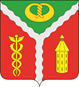 Об утверждении  технологической схемы предоставления муниципальной услуги «Выдача разрешений на право организации розничного рынка» В целях исполнения п. 4.2. вопроса III «Об оказании государственных и муниципальных услуг в МФЦ на территории Воронежской области» Протокола заседания правительства Воронежской области от 20.01.2016 № 17-16/Пр-1, письмом Департамента связи и массовых коммуникаций Воронежской области от 03.08.2016 г. № 42-11/700, на основании распоряжения администрации Калачеевского муниципального района Воронежской области от 13 сентября 2016 года № 271 «Об организации работы по разработке и утверждению технологических схем предоставления муниципальных услуг»:1. Утвердить технологическую схему предоставления муниципальной услуги «Выдача разрешений на право организации розничного рынка», согласно приложению.2. Опубликовать технологическую схему предоставления муниципальной услуги «Выдача разрешений на право организации розничного рынка» в сети Интернет на официальном сайте администрации городского поселения город Калач Калачеевского муниципального района Воронежской области.3. Контроль за исполнением настоящего распоряжения возложить на и.о. заместителя главы администрации городского поселения город Калач Калачеевского муниципального района А.В.Лисова.Глава администрациигородского поселения город Калач                                  Т.В. Мирошникова                             Исп.: начальник сектора аппарата администрациигородского поселения город Калач Т.А. Мирошникова  ТЕХНОЛОГИЧЕСКАЯ СХЕМАпредоставления муниципальной услуги «Выдача разрешения на право организации розничного рынка»Раздел 1. «Общие сведения о государственной (муниципальной) услуге»АДМИНИСТРАЦИЯ ГОРОДСКОГО ПОСЕЛЕНИЯ ГОРОД КАЛАЧКАЛАЧЕЕВСКОГО МУНИЦИПАЛЬНОГО РАЙОНАВОРОНЕЖСКОЙ ОБЛАСТИРАСПОРЯЖЕНИЕ« 31 » октября 2016 г.                                                                № 204           г. Калач № п/пПараметрЗначение параметра/состояние1.Наименование органа, предоставляющего услугуАдминистрация городского поселения – город Калач Калачеевского муниципального района Воронежской области2.Номер услуги в федеральном реестре36401000100012505523.Полное наименование услуги«Выдача разрешения на право организации розничного рынка»4.Краткое наименование услугиВыдача разрешения на право организации розничного рынка5.Административный регламент предоставления муниципальной услугиПостановление администрации городского поселения – город Калач Калачеевского муниципального района Воронежской области № 219 от 30.05.2016 г. «Об утверждении административного регламента «Выдача разрешений на право организации розничного рынка»6.Перечень «подуслуг»1. Принятие документов, а также выдача разрешений о переводе или об отказе в переводе жилого помещения в нежилое помещение;2. Принятие документов, а также выдача разрешений о переводе или об отказе в переводе нежилого помещения в жилое помещение.7.Способы оценки качества предоставления муниципальной услугиПортал государственных услуг www.gosuslugi.ru7.Способы оценки качества предоставления муниципальной услугиОфициальный сайт Администрации городского поселения город Калач Калачеевского муниципального района Воронежской области www.gorod363.ru7.Способы оценки качества предоставления муниципальной услугиЭлектронная почта: gorod363kalach@yandex.ru7.Способы оценки качества предоставления муниципальной услугиТел/факс: 8 (47363) 22-0-75, 21-3-38